В соответствии с пунктом 3 статьи 41 Федерального закона от 6 октября 2003  года № 131-ФЗ «Об общих принципах организации местного самоуправления в Российской Федерации», руководствуясь статьей 9 Федерального закона от  8 августа 2001 года № 129-ФЗ «О государственной регистрации юридических лиц и индивидуальных предпринимателей», Земское собрание Княгининского муниципального района р е ш и л о:1. Утвердить прилагаемое Положение о финансовом управлении администрации Княгининского муниципального района Нижегородской области в новой редакции. 2. Решение Земского собрания Княгининского района Нижегородской области от 26.01.2018 № 4 «Об утверждении Положения о финансовом управлении администрации Княгининского района Нижегородской области  в новой редакции» признать утратившим силу. 3. Делегировать начальнику финансового управления администрации Княгининского муниципального района Ильичевой Наталье Александровне  (по согласованию) полномочия по государственной регистрации Положения о финансовом управлении администрации Княгининского муниципального района Нижегородской области в новой редакции.Глава местного самоуправления Княгининскогомуниципального района                                                                          Д.А.ТаракановПредседатель Земского собрания Княгининского муниципального района                                                    Е.А. ШаминПОЛОЖЕНИЕО ФИНАНСОВОМ УПРАВЛЕНИИ АДМИНИСТРАЦИИ КНЯГИНИНСКОГО МУНИЦИПАЛЬНОГО РАЙОНАНИЖЕГОРОДСКОЙ ОБЛАСТИ(в новой редакции)г.Княгиннино2019 годОБЩИЕ ПОЛОЖЕНИЯФинансовое управление администрации Княгининского муниципального района Нижегородской области (далее - финансовое управление) является правопреемником Княгининского райфинотдела и действует на основании настоящего Положения с целью реализации финансовой политики Княгининского муниципального района и в пределах своей компетенции осуществляет бюджетный процесс.Финансовое управление является структурным подразделением администрации Княгининского муниципального района Нижегородской области, учрежденном в форме муниципального казенного учреждения, и подчинено непосредственно главе местного самоуправления Княгининского муниципального района.В своей деятельности финансовое управление руководствуется Конституцией Российской Федерации, федеральными конституционными законами, федеральными законами, нормативными правовыми актами Правительства Российской Федерации, Президента Российской Федерации, законами Нижегородской области, нормативными правовыми актами органов государственной власти Нижегородской области, Уставом Княгининского муниципального района Нижегородской области, нормативными правовыми актами органов местного самоуправления Княгининского муниципального района, настоящим Положением, иными правовыми актами.Финансовое управление наделено правами юридического лица, имеет печать с изображением Государственного герба Российской Федерации и собственным наименованием, угловой штамп, бланки.Учредителем финансового управления выступает администрация Княгининского муниципального района Нижегородской области (далее – администрация района).Наименование финансового управления на русском языке:полное - финансовое управление администрации Княгининского муниципального района Нижегородской области;сокращенное - финансовое управление администрации Княгининского района.Финансовое управление имеет расчетные и иные счета, открытые в банковских учреждениях, кредитных организациях, а также лицевые счета, открытые в Управлении Федерального казначейства по Нижегородской области.Финансовое управление осуществляет свою деятельность за счет средств районного бюджета, выделяемых на его содержание, на основании бюджетной сметы.В целях обеспечения единой финансовой политики, финансовое управление от имени администрации района организует и направляет финансовую деятельность предприятий, учреждений, финансируемых из бюджета района, а также структурных подразделений администрации района.Фактический и юридический адрес финансового управления: 606340, Нижегородская область, Княгининский район, город Княгинино, улица Свободы, дом 45.ОСНОВНЫЕ ЗАДАЧИ Основными задачами финансового управления являются:Разработка и реализация в пределах своей компетенции финансовой, бюджетной и налоговой политики Княгининского муниципального района Нижегородской области.Разработка проекта бюджета Княгининского муниципального района и обеспечение его исполнения в установленном порядке.Совершенствование методики финансово-бюджетного планирования, финансирования и отчетности, осуществление финансового контроля за рациональным и целевым расходованием бюджетных средств.Осуществление муниципального финансового контроля в соответствии с действующим законодательством, нормативными правовыми актами Нижегородской области и Княгининского муниципального района.Обеспечение единого методологического подхода к ведению финансового, бюджетного (бухгалтерского) учета и отчетности в Княгининском муниципальном районе.Осуществление в рамках своей компетенции контроля в сфере закупок в соответствии с частью 5 статьи 99 Федерального закона от 05.04.2013 N 44-ФЗ "О контрактной системе в сфере закупок товаров, работ, услуг для обеспечения государственных и муниципальных нужд".ФУНКЦИИ В соответствии с возложенными задачами финансовое управление:Принимает муниципальные правовые акты в установленной сфере деятельности на основании и во исполнение Бюджетного кодекса Российской Федерации, иных актов бюджетного законодательства Российской Федерации, актов Президента Российской Федерации, Правительства Российской Федерации, нормативно-правовых актов Нижегородской области, Княгининского муниципального района и настоящего Положения.Организует бюджетный процесс в районе в соответствии с Положением о бюджетном процессе в Княгининском муниципальном районе.Разрабатывает основные направления бюджетной и налоговой  политики Княгининского муниципального района.Составляет проект бюджета Княгининского муниципального района на очередной финансовый год и плановый период, представляет его с необходимыми документами и материалами главе местного самоуправления Княгининского муниципального района для внесения на рассмотрение Земского собрания Княгининского муниципального района Нижегородской области.Составляет и ведет сводную бюджетную роспись бюджета Княгининского муниципального района.Организует исполнение и исполняет бюджет района, участвует в мероприятиях по обеспечению полноты поступлений доходов в бюджет района, осуществляет предварительный контроль за исполнением бюджета Княгининского муниципального района, в том числе контроль за целевым и эффективным расходованием бюджетных средств распорядителями и получателями бюджетных средств.В случаях изменения состава и (или) функций главных администраторов доходов бюджета, а также изменения принципов назначения и присвоения структуры кодов классификации доходов бюджетов вносит изменения в перечень главных администраторов доходов бюджета, а также в состав закрепленных за ними кодов классификации доходов бюджетов.В случаях изменения состава и (или) функций главных администраторов источников финансирования дефицитов бюджетов, а также изменения принципов назначения и присвоения структуры кодов классификации источников финансирования дефицитов бюджетов вносит изменения в перечень главных администраторов источников финансирования дефицитов бюджетов, а также в состав закрепленных за ними кодов классификации источников финансирования дефицитов бюджетов.Осуществляет методологическое руководство в области финансово-бюджетного планирования, составления проектов бюджетов муниципальных образований Княгининского муниципального района и исполнения бюджетов муниципальных образований Княгининского муниципального района.Составляет отчетность об исполнении бюджета Княгининского муниципального района и консолидированного бюджета Княгининского муниципального района для предоставления ее в установленном порядке в Земское собрание Княгининского муниципального района Нижегородской области и министерство финансов Нижегородской области.Осуществляет методическое руководство бюджетным (бухгалтерским) учетом и отчетностью учреждений и организаций, финансируемых из бюджета района, принимает меры по его совершенствованию, контролирует соблюдение установленного порядка ведения бюджетного (бухгалтерского) учета, правильное применение действующих положений, инструкций и указаний по вопросам бюджетного (бухгалтерского)  учета и отчетности, рассматривает бухгалтерские отчеты и балансы учреждений и организаций, финансируемых из бюджета района, вносит предложения по устранению выявленных недостатков.Осуществляет контроль в сфере закупок в соответствии с частью 5 статьи 99 Федерального закона от 05.04.2013 N 44-ФЗ "О контрактной системе в сфере закупок товаров, работ, услуг для обеспечения государственных и муниципальных нужд".Управляет муниципальным долгом в порядке, утвержденном администрацией района.Разрабатывает программу муниципальных заимствований.Осуществляет муниципальные внутренние заимствования.Ведет муниципальную долговую книгу.Согласует решения налоговых органов об изменении сроков уплаты налогов, подлежащих зачислению в бюджет Княгининского муниципального района в форме отсрочки, рассрочки, налогового кредита, налогового инвестиционного кредита, в пределах лимитов предоставления отсрочек, рассрочек и налоговых кредитов, установленных решением Земского собрания Княгининского муниципального района Нижегородской области о бюджете на очередной финансовый год.Участвует в подготовке муниципальных программ, обеспечивает в установленном порядке их финансирование.Разрабатывает предложения о размерах фондов оплаты труда работников бюджетной сферы, осуществляет контроль и готовит анализ расходования бюджетных средств, выделяемых на содержание органов местного самоуправления.Разрабатывает предложения и реализует меры, направленные на совершенствование структуры расходов бюджета района.Участвует в работе комиссий администрации района и Земского собрания Княгининского муниципального района Нижегородской области по финансовым вопросам, дает свои заключения по рассматриваемым вопросам.Рассматривает обращения налогоплательщиков и иных лиц и дает заключения по вопросу целесообразности предоставления льгот по местным налогам.Согласовывает в установленном порядке уставы (положения) муниципальных учреждений Княгининского муниципального района, а также распоряжения администрации района о создании, реорганизации и изменении типа муниципальных учреждений Княгининского муниципального района.Взаимодействует от имени администрации района с банковскими и другими кредитными учреждениями, казначейством, налоговыми органами и министерством финансов Нижегородской области.В соответствии с законодательством Российской Федерации открывает расчетные и иные счета в территориальных учреждениях Банка России, кредитных организациях, а также лицевые счета в управлении Федерального казначейства по Нижегородской области.Открывает и ведет лицевые счета главных распорядителей, распорядителей и получателей средств районного бюджета, а также муниципальных автономных и бюджетных учреждений Княгининского муниципального района.Осуществляет управление средствами на едином счете районного бюджета.Осуществляет санкционирование оплаты денежных обязательств получателей средств районного бюджета, лицевые счета которых открыты в финансовом управлении.Ведет учет операций по кассовому исполнению районного бюджета.Осуществляет составление и ведение кассового плана исполнения районного бюджета.Ведет реестр участников бюджетного процесса, а также юридических лиц, не являющихся участниками бюджетного процесса.Осуществляет исполнение судебных актов, предусматривающих обращение взыскания на средства районного бюджета, а также организацию исполнения судебных актов, предусматривающих обращение взыскания на средства муниципальных бюджетных учреждений Княгининского муниципального района.Осуществляет работу с министерством финансов Нижегородской области по поручению главы местного самоуправления Княгининского муниципального района по вопросам заключения соглашений на получение финансовой помощи, бюджетных кредитов.Проводит информационно-разъяснительную работу с целью повышения бюджетно-финансовой дисциплины.Осуществляет полностью или частично полномочия по казначейскому исполнению бюджетов поселений района, а также контролю в сфере закупок в соответствии с частью 5 статьи 99 ФЗ от 05.04.2013 № 44 ФЗ «О контрактной системе в сфере закупок товаров, работ, услуг для обеспечения государственных и муниципальных нужд»,  в случае передачи таких полномочий на договорной основе.Осуществляет иные функции, предусмотренные действующим законодательством.ПРАВА Финансовое управление имеет право:Запрашивать в установленном законом порядке от структурных подразделений администрации района, бюджетных и иных учреждений и организаций материалы, необходимые для разработки проекта бюджета района, расчета прогноза консолидированного бюджета района, составления отчета об исполнении бюджета района и консолидированного бюджета района, проведения анализа исполнения бюджета, а также необходимые материалы для осуществления финансирования расходов из бюджета района, контроля за целевым расходованием средств бюджета района.Получать от учреждений, предприятий и организаций материалы и документы, необходимые для осуществления контроля в сфере закупок в соответствии с частью 5 статьи 99 Федерального закона от 05.04.2013 N 44-ФЗ "О контрактной системе в сфере закупок товаров, работ, услуг для обеспечения государственных и муниципальных нужд"4.3. Представлять интересы органов местного самоуправления Княгининского муниципального района в отношениях с министерством финансов Нижегородской области, в необходимых случаях и в установленном порядке администрацию района при предоставлении гарантий по кредитам в пределах размера, утверждаемого бюджетом района на соответствующий год.Согласовывать решения налоговых органов об изменении сроков уплаты налогов, подлежащих зачислению в бюджет Княгининского муниципального района в форме отсрочки, рассрочки, налогового кредита, налогового инвестиционного кредита, в пределах лимитов предоставления отсрочек, рассрочек и налоговых кредитов, установленных решением Земского собрания Княгининского муниципального района Нижегородской области о бюджете на очередной финансовый год.Получать от кредитных учреждений сведения о состоянии счетов, об операциях по этим счетам предприятий, учреждений и организаций, получающих бюджетные средства.Осуществлять муниципальный финансовый контроль в соответствии с нормативными правовыми актами Княгининского муниципального района.Запрашивать у администрации Княгининского муниципального района Нижегородской области, ее структурных подразделений, организаций различных организационно-правовых форм собственности, должностных лиц, информацию, документы и материалы, необходимые для осуществления организационно-кадровой  и иной работы.Составлять нормативно-правовые акты по вопросам, относящимся к компетенции финансового управления.Финансовое управление наряду с правами, указанными в настоящем Положении, имеет и реализует другие права, предоставленные финансовым органам законодательством и иными правовыми актами.5. РУКОВОДСТВОФинансовое управление возглавляет начальник финансового управления администрации Княгининского муниципального района (далее –начальник финансового управления), назначаемый на должность и освобождаемый от должности распоряжением администрации Княгининского муниципального района Нижегородской области в соответствии с Трудовым кодексом Российской Федерации, Федеральным законом от 02.03.2007 г. № 25-ФЗ «О муниципальной службе в Российской Федерации», Законом Нижегородской области от 03.08.2007 № 99-З «О муниципальной службе в Нижегородской области» и Уставом Княгининского муниципального района Нижегородской области.Начальник финансового управления осуществляет общее руководство деятельностью финансового управления на основе единоначалия и несет персональную ответственность за выполнение возложенных на финансовое управление задач.Начальник финансового управления:назначает на должность и освобождает от должности работников финансового управления, распределяет между ними обязанности;утверждает штатное расписание финансового управления в пределах численности работников и фонда оплаты труда, смету расходов на содержание аппарата в пределах выделенных лимитов бюджетных обязательств;подписывает, в пределах компетенции финансового управления, приказы;применяет меры поощрения и взыскания к работникам финансового управления;утверждает положения о структурных подразделениях, должностные инструкции работников;участвует в обеспечении профессиональной подготовки, переподготовки, повышении квалификации работников финансового управления;утверждает сводную бюджетную роспись районного бюджета, лимиты бюджетных обязательств для главных распорядителей средств районного бюджета, а также вносит в них изменения;осуществляет иные функции, в пределах компетенции финансового управления администрации Княгининского муниципального района Нижегородской области.В случае отсутствия начальника финансового управления (отпуск, болезнь, длительная командировка и др.) или невозможности исполнения им своих обязанностей по иным основаниям в течение более одного рабочего дня обязанности начальника финансового управления исполняет  заместитель начальника финансового управления, начальник отдела по составлению и исполнению бюджета.6. ВЗАИМООТНОШЕНИЯПо вопросам, отнесенным к компетенции финансового управления, в порядке, установленном действующим законодательством, муниципальными правовыми актами, финансовое управление администрации Княгининского муниципального района Нижегородской области взаимодействует с территориальными органами исполнительной власти, органами государственной власти Нижегородской области, органами местного самоуправления, муниципальными учреждениями и предприятиями, гражданами.7. РЕОРГАНИЗАЦИЯ И ЛИКВИДАЦИЯ Реорганизация и ликвидация финансового управления осуществляется в порядке, предусмотренном действующим законодательством.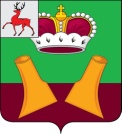 Земское собрание Княгининского муниципального района Нижегородской областиРЕШЕНИЕот 29.11.2019                                                                                                            № 69Земское собрание Княгининского муниципального района Нижегородской областиРЕШЕНИЕот 29.11.2019                                                                                                            № 69Об утверждении Положения о финансовом управлении администрации Княгининского муниципального района Нижегородской области  в новой редакции